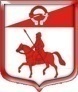   Администрация муниципального образованияСтаропольское сельское поселениеСланцевского муниципального района Ленинградской областиПОСТАНОВЛЕНИЕ14.11.2018                                                                                                     №241-пВ целях реализации Федерального закона от 21.07.2005 № 115-ФЗ «О концессионных соглашениях», Уставом муниципального образования Новосельское сельское поселение и в целях формирования  перечня объектов, в отношении которых планируется заключение  концессионных соглашений на территории Старопольского сельского поселения,  администрация Старопольского сельского поселения постановляет:1.Утвердить прилагаемый Порядок формирования и утверждения перечня объектов, в отношении которых планируется заключение концессионных соглашений на территории Старопольского сельского поселения, согласно приложению.        2. Опубликовать настоящее постановление на  сайте администрации Старопольское  сельского поселения и в приложении к газете «Знамя труда». 3. Настоящее постановление вступает в силу с момента  официального опубликования.3.Контроль за исполнением настоящего постановления  оставляю за собойГлава администрации                                                                 В.О.ОвлаховскийУТВЕРЖДЕНпостановлением администрацииСтаропольского сельского поселенияот 14.12.2018 № 241-п приложениеПорядокформирования и утверждения перечня объектов, в отношении которых планируется заключение концессионных соглашений1. Настоящий Порядок устанавливает порядок формирования и утверждения перечня объектов, право собственности на которые принадлежит или будет принадлежать муниципальному образования Старопольское сельское поселение (далее – объекты), в отношении которых планируется заключение концессионных соглашений (далее–Перечень). 
2. Формирование Перечня осуществляет администрация Старопольского сельского поселения.3.Для формирования Перечня администрация до 1 декабря года, предшествующего году утверждения Перечня:-собирает информацию об объектах, в отношении которых планируется заключение концессионных соглашений, согласно приложению 1 к настоящему Порядку (далее–сведения об объектах);- формирует пакет документов: копии свидетельств о государственной регистрации права собственности Старопольского сельского поселения на объекты, в отношении которых планируется заключение концессионных соглашений,  выписок из единого государственного реестра недвижимости или иных документов о праве собственности  Старопольского сельского поселения, документов, подтверждающих наличие объектов незавершенного строительства (далее – правоустанавливающие документы), при наличии:-готовит отчет о техническом обследовании имущества, предлагаемого к включению в Перечень в соответствии с требованиями нормативных правовых актов Российской  Федерации в сфере  теплоснабжения, водоснабжения и водоотведения.4.Сведения об объектах не включаются в Перечень в случаях, если объект не относится к объектам, указанным в статье 4 Федерального закона от 21.07.2005 №115-ФЗ «О концессионных соглашениях»;5.В целях подтверждения права собственности Старопольского сельского поселения на объекты, в отношении которых планируется заключение концессионных соглашений, администрация вправе запрашивать выписки из Единого государственного реестра недвижимости.6. Перечень носит информационный характер. Отсутствие в Перечне какого-либо объекта не является препятствием для заключения концессионного соглашения с лицами, выступающими с инициативой заключения концессионного соглашения в соответствии с частью 4.1 статьи 37 и 52 Федерального закона «О концессионных соглашениях».7. Перечень утверждается постановлением администрации Старопольского сельского поселения  до 1 февраля текущего календарного года.8. Перечень и копия отчета о техническом обследовании имущества (при наличии в Перечне объектов, указанных в пункте 3 настоящего Порядка) в течение 30 календарных дней со дня  издания постановления об утверждении Перечня  подлежат размещению на официальном сайте Российской Федерации в информационно-телекоммуникационной сети Интернет для размещения информации о проведении торгов, определенном Правительством Российской Федерации, а также на официальном сайте администрации Новосельского сельского поселенияПриложение 1
к Порядку формирования
и утверждения перечня 
объектов, в отношении которых 
планируется заключение 
концессионных соглашений

Сведения об объектах, в отношении которых планируется заключение концессионных соглашенийОб утверждении Порядка формирования и утверждения перечня объектов, в отношении которых планируется заключение концессионных соглашений на территории Старопольского сельского поселения№ п/пНаименованиеобъектаВид работ в рамках концессионного соглашения (создание и (или) реконструкция)Предполагаемаямощность объектаПланируемая сфера применения объекта